Хімічна небезпекаАварії (катастрофи) на підприємствах, транспорті та продуктопроводах можуть супроводжуватися викидом (виливом) в атмосферу і на прилеглу територію небезпечних хімічних речовин (НХР), таких як хлор, аміак, синильна кислота, фосген, сірчаний ангідрид тощо. Це являє серйозну небезпеку для населення, адже заражене повітря вражає органи дихання, а також очі, шкіру та інші органи.Фактори небезпеки викиду (розливу) хімічно небезпечних речовин: забруднення навколишнього середовища, небезпека для всього живого, що опинилося на забрудненій місцевості (загибель людей, тварин, знищення посівів та ін.), крім того, внаслідок можливого хімічного вибуху – виникнення сильних руйнувань на значній території.Дії у випадку загрози виникнення хімічної небезпеки:- Сирени і переривчасті гудки підприємств – це сигнал "Увага всім". Негайно ввімкніть приймач радіотрансляційної мережі або телевізор. Уважно слухайте інформацію про надзвичайну ситуацію та порядок дій.- При оголошенні небезпечного стану уникайте паніки.- Попередьте сусідів, надайте допомогу інвалідам, дітям та літнім людям.- Виконайте заходи щодо зменшення проникнення отруйних речовин у квартиру (будинок): щільно зачиніть вікна та двері, щілини заклейте.- Підготуйте запас питної води: наберіть воду у герметичні ємності, підготуйте найпростіші засоби санітарної обробки (мильний розчин для обробки рук).- Дізнайтеся у місцевих органів влади про місце збору мешканців для евакуації та уточніть час її початку. Підготуйтеся: упакуйте у герметичні пакети та складіть у валізу документи, цінності та гроші, предмети першої необхідності, ліки, мінімум білизни та одягу, запас консервованих продуктів на 2-3 доби.- Перед виходом з будинку вимкніть джерела електро-, водо- і газопостачання, візьміть підготовлені речі, одягніть засоби захисту.Дії у випадку раптового виникнення хімічної небезпеки:- Уникайте паніки. З одержанням повідомлення (по радіо або іншим засобам оповіщення) про викид (розлив) в атмосферу НХР та про небезпеку хімічного зараження, виконайте передбачені заходи.- Надягніть засоби індивідуального захисту органів дихання та найпростіші засоби захисту шкіри.- По можливості негайно залиште зону хімічного забруднення.- Якщо засобів індивідуального захисту немає і вийти з району аварії неможливо, залишайтесь у приміщенні і негайно та надійно герметизуйте його! Зменшіть можливість проникнення НХР (парів, аерозолів) у приміщення: щільно зачиніть вікна та двері, димоходи, вентиляційні люки, щілини в рамах вікон та дверей заклейте, вимкніть джерела газо-, електропостачання та загасіть вогонь у печах. Чекайте повідомлень від органів влади з питань надзвичайних ситуацій за допомогою засобів зв'язку.- Знайте, що уражаюча дія конкретної НХР на людину залежить від її концентрації у повітрі та тривалості, тому, якщо немає можливості покинути небезпечну зону, не панікуйте і продовжуйте вживати заходи безпеки.- Швидко зберіть необхідні документи, цінності, ліки, продукти, запас питної води та інші необхідні речі у герметичну валізу та підготуйтеся до евакуації.- Попередьте сусідів про початок евакуації. Надайте допомогу дітям, інвалідам та літнім людям. Вони підлягають евакуації в першу чергу.- Залишаючи приміщення (квартиру, будинок), вимкніть джерела електро-, водо- і газопостачання, візьміть підготовлені речі, одягніть засоби захисту.- Виходьте із зони хімічного зараження в бік, перпендикулярний напрямку вітру, та обходьте тунелі, яри, лощини – в низинах може бути висока концентрація НХР.- При підозрі на ураження НХР уникайте будь-яких фізичних навантажень, необхідно пити велику кількість рідини (чай, молоко, сік, воду) та звернутися до медичного закладу.- Вийшовши із зони зараження, зніміть верхній одяг, ретельно вимийте очі, ніс та рот, по можливості прийміть душ.- З прибуттям на нове місця перебування, дізнайтеся у місцевих органів державної влади та місцевого самоврядування адреси організацій, що відповідають за надання допомоги потерпілому населенню.ХлорОзнаки отруєння хлором:під час вдихання парів хлору виникає ураження легень, яке супроводжується набряком киснево-поглинальних альвеол, які під час кашлю можуть розірватися з виділенням мокроти з кров’ю, внаслідок чого людина гине від нестачі кисню.Перша допомога при отруєнні хлором:одягніть протигаз і виведіть ураженого на свіже повітря. Робити штучне дихання не можна, необхідно у важких випадкахзастосувати кисневу інгаляцію. Слід забезпечити повний спокій. Для зменшення подразнення − вдихання парів нашатирного спирту, промивання очей, рота, носа 2%-м розчином харчової соди.Дії в осередку зараження:- Заплющити очі та затамувати дихання.- Закутатися у верхній одяг і дихати крізь нього (можна змочити водою).- Не бігти.- Спробувати визначити напрямок вітру.- Виходити з зони зараження в бік, який перпендикулярний вітру.- За неможливості вийти, спробувати залізти на високий предмет (стовп, драбину тощо), оскільки хлор стелиться знизу над землею.При виявленні будь-якого виду зараження − негайно дзвоніть за телефоном 101.При отруєнні хлором – винести потерпілого із зони зараження.При зупинці дихання – зробити штучне дихання. Шкіру, рот, ніс промити 2%-м розчином питної соди або водою.АміакУ випадку розливу рідкого аміаку і його концентрованих розчинів не можна доторкатися до розлитої рідини.Ознаки отруєння аміаком:- нежить, кашель, важке дихання, задуха;- підвищене серцебиття, порушена частота пульсу;- при контакті з рідким аміаком виникає обмороження, можливий опік з пухирями, виразки.Перша допомога при отруєнні аміаком:- одягніть протигаз і виведіть ураженого на свіже повітря;- дайте подихати зволоженим повітрям (теплими водяними парами 10%-ного розчину ментолу в хлороформі);- дайте йому теплого молока з «Боржомі» або харчовою содою;- при задусі необхідний кисень;- при спазмі голосових щілин забезпечте тепло на ділянку шиї, теплі ванночки, інгаляцію;- при зупинці дихання проведіть серцево-легеневу реанімацію;- при потраплянні в очі − промийте водою або 0,5-1%-ним розчином квасців, вазеліновою або оливковою олією;- при уражені шкіри − обмийте чистою водою, зробіть примочки з 5%-ного розчину оцтової, лимонної або соляної кислоти.Надання першої допомоги при ураженні НХР.В першу чергу негайно захистіть органи дихання від подальшої дії НХР.Надягніть на потерпілого протигаз або ватно-марлеву пов'язку, попередньо змочивши її водою або 2% розчином питної соди у випадку отруєння хлором, а у разі отруєння аміаком – водою або 5%-м розчином лимонної кислоти. Винести потерпілого із зони зараження та забезпечити йому спокій і тепло.Запам'ятайте! Перша медична допомога ураженим НХР в осередку хімічного ураження полягає у захисті органів дихання, видаленні та знезараженні стійких НХР на шкірі, слизових оболонках очей, на одязі та негайній евакуації за межі зараженої зони.При отруєнні аміаком винести потерпілого із зони зараження, шкіру, рот, ніс промити водою. В очі закапати по дві-три краплі 30%-го альбуциду, в ніс – оливкове масло.При необхідності відправити потерпілого до медичного закладу.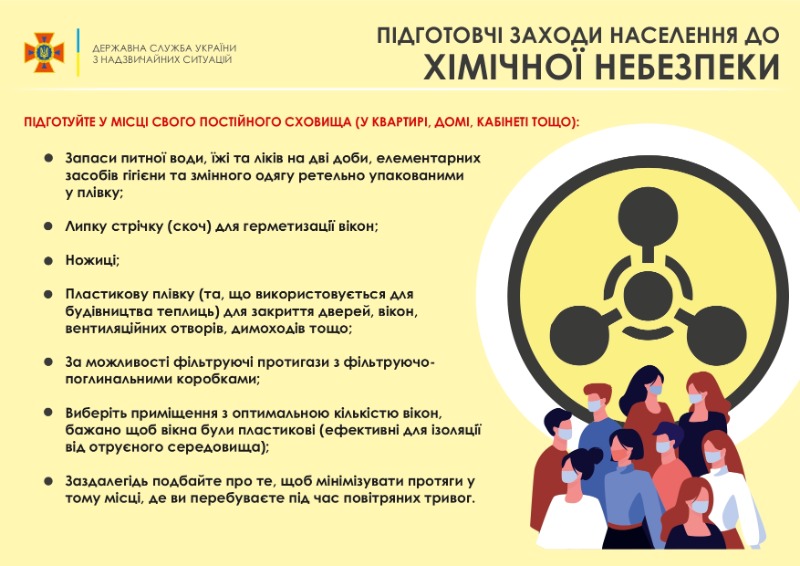 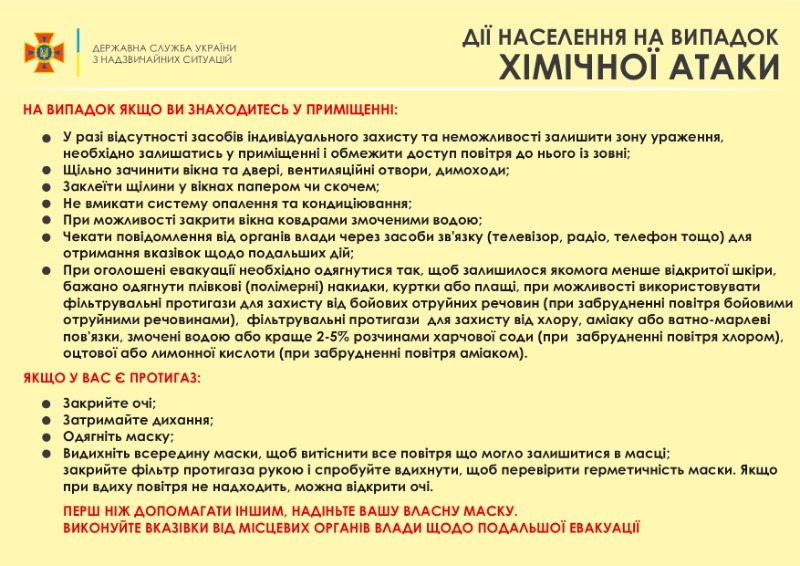 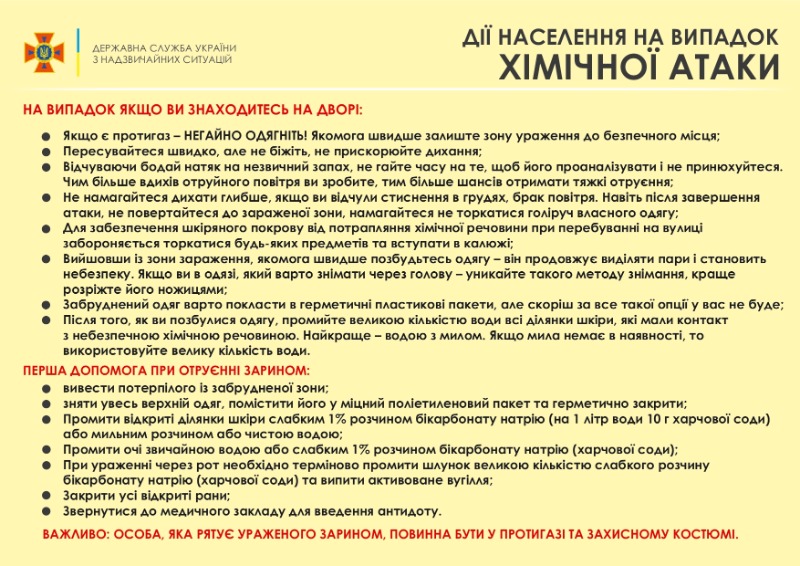 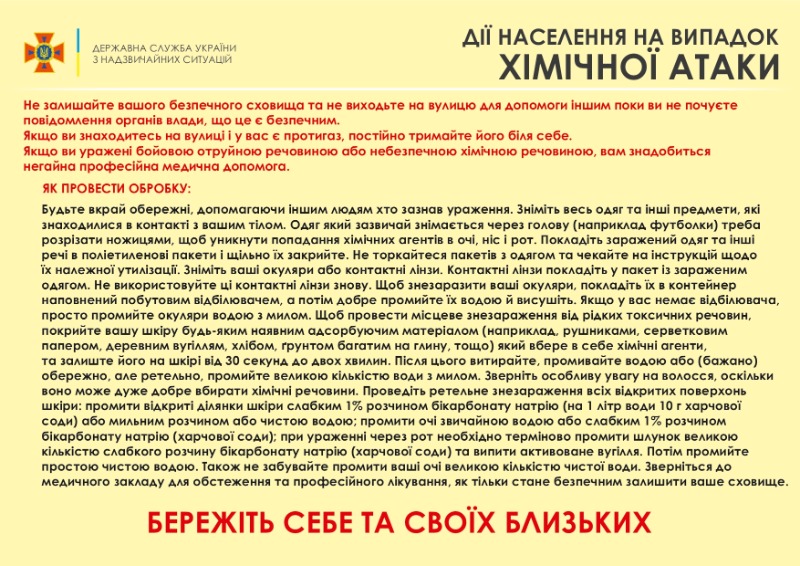 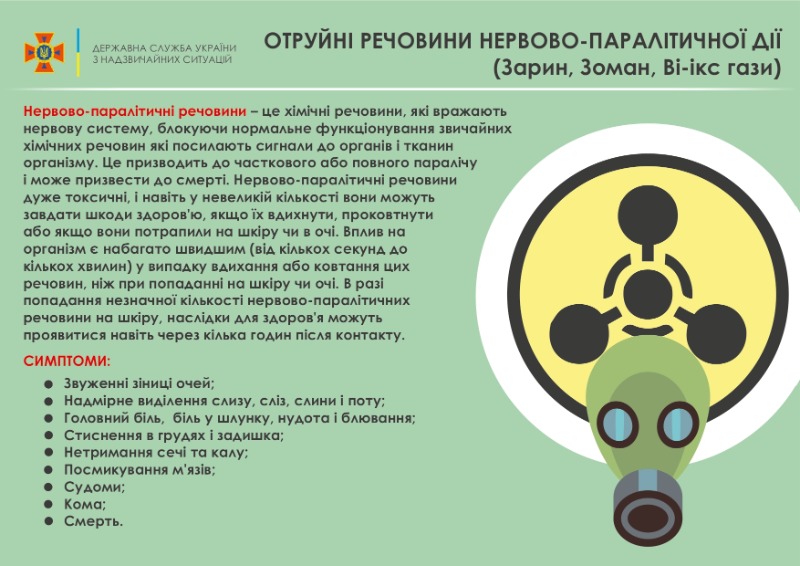 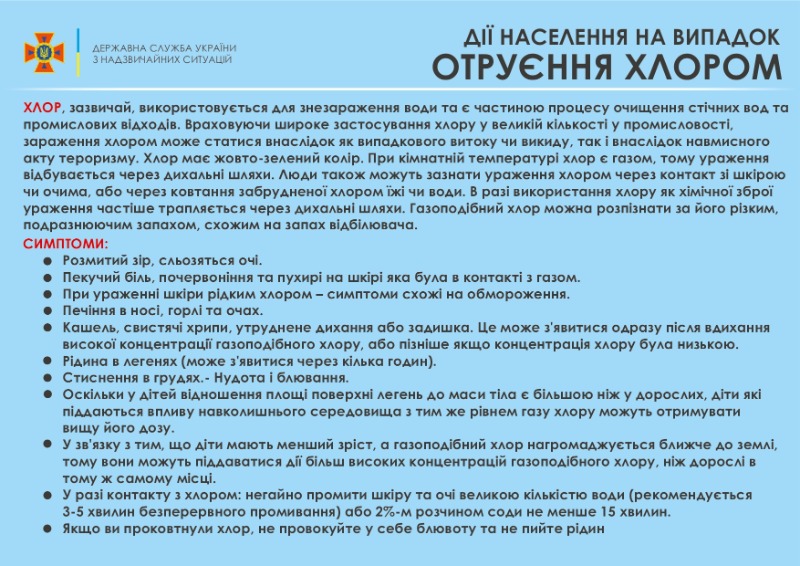 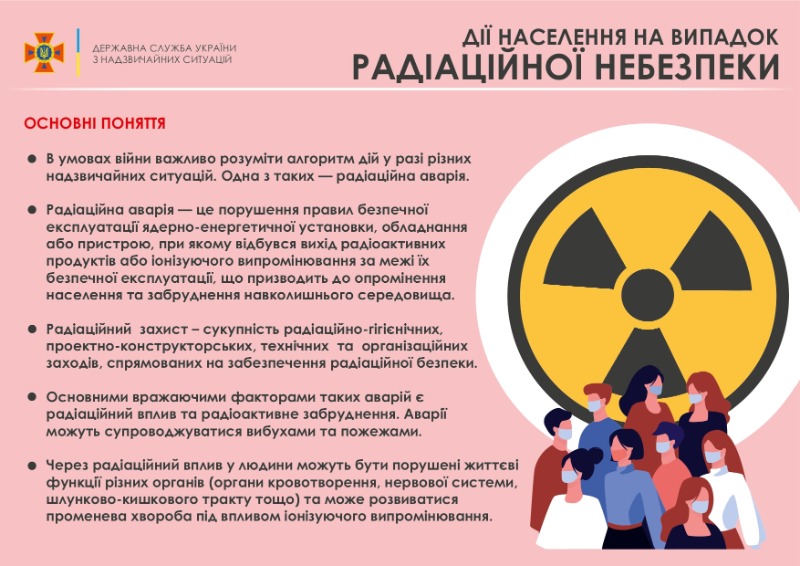 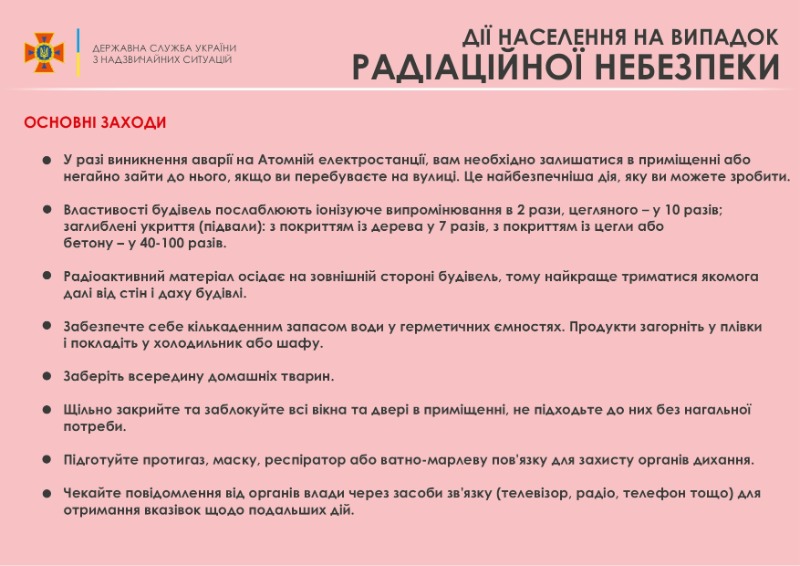 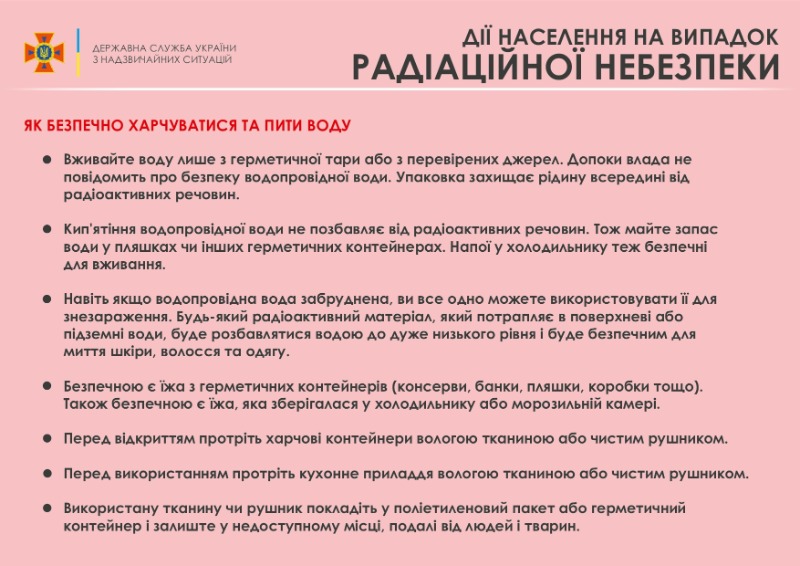 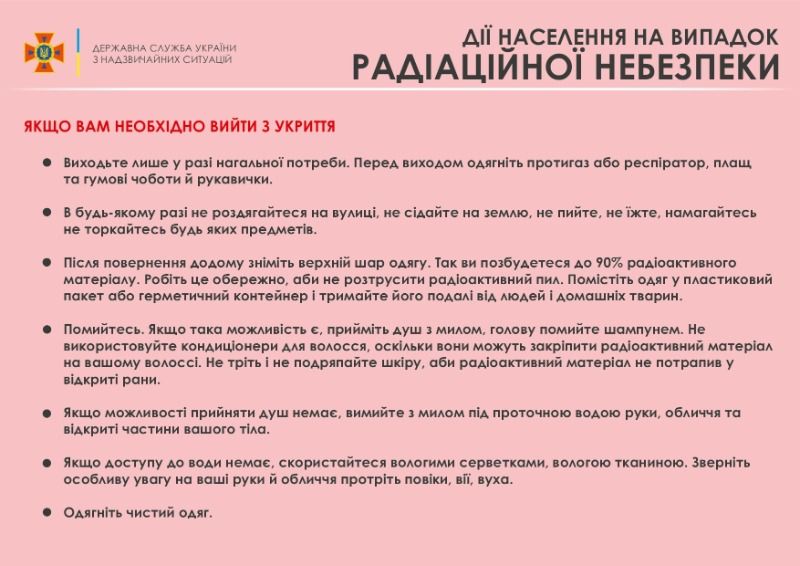 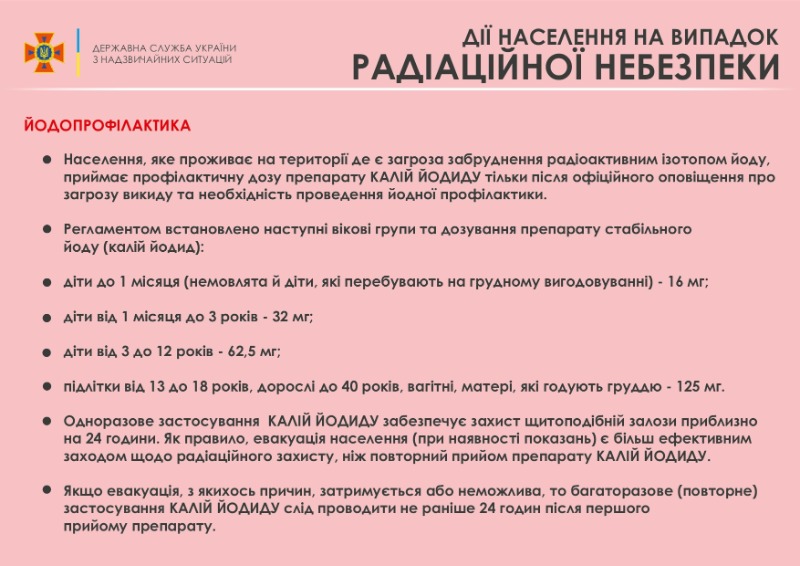 